 I.K.G.S.L Scholarship Award  Program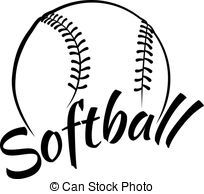 2019 Scholarship Award ProgramIroquois Kankakee Girls Softball League announces the 2019 I.K.G.S.L. Scholarship Award Program.  Under the Program, (2) $500.00 scholarships will be awarded to a senior or junior attending a High School that is a part of the I.K.G.S.L. league.  Program Guidelines & Priorities:   * Seeking graduating seniors or approaching seniors (junior) with a record of playing 2 years of High School softball in the I.K.G.S. L.   * Applicants must have a plan and prove their future plans to attend a 2/4 year college or technical trade school. Proof of continuing education should be attached to application. *Along with proof of continuing education, the applicants must complete the form attached and provide 1-2 reference letters regarding why they should be awarded this scholarship.   * Scholarship funds will be paid in one installment.  If the award winner is a junior in high school, the scholarship money will be banked until completion of their senior year.  This award winner may also reapply a second time for the scholarship during their senior year.  * Applicants must have the endorsement of their I.K.G.S.L. town representative on their application attesting they are a qualified fit for this scholarship program. *Due date for application is April 29th 2019.  Please submit your application to P.O. Box 112 Martinton Il. 60951.  Scholarship APPLICATION 2019STATEMENT OF ACCURACY FOR STUDENTSI hereby affirm that all the above stated information provided by me is true and correct to the best of my knowledge.  I also consent that if chosen as a scholarship winner my picture may be taken and used to promote the I.K.G.S.L. scholarship program. (Winner may waive photo due to unusual or compelling circumstances).I hereby understand that if chosen as a scholarship winner, it is my responsibility to remit to the I.K.G.S.L board the appropriate information for my ($500) scholarship to be paid. I hereby understand I will not submit this application without all required attachments and supporting information. Incomplete applications or applications that do not meet eligibility criteria will not be considered for this scholarship.Signature of scholarship applicant: __________________________ Date:  _________Signature of town Representative: __________________________	  Date: __________Please Print:Please Print:Please Print:1.Last Name:First Name:2.Mailing Address:Street: City:                                                         State:                             Zip: Mailing Address:Street: City:                                                         State:                             Zip: 3.Daytime Telephone Number:  (          )Email Address:Daytime Telephone Number:  (          )Email Address:4.Date of Birth:    Month:                Day:                   Year:                         Date of Birth:    Month:                Day:                   Year:                         5.Cumulative Grade Point Average (GPA): __________    (On a 4.0 scale)  Cumulative Grade Point Average (GPA): __________    (On a 4.0 scale)  6. Are you the first person in your family to go to college:    YES ___    NO ____      Are you the first person in your family to go to college:    YES ___    NO ____     8.A.  List any academic honors, awards and membership activities while in high school: B.  List your hobbies, outside interests, extracurricular activities and school related volunteer activities:C. List your non-school sponsored volunteer activities in the community: A.  List any academic honors, awards and membership activities while in high school: B.  List your hobbies, outside interests, extracurricular activities and school related volunteer activities:C. List your non-school sponsored volunteer activities in the community:       9. A. What college/trade school you will attend, please list school name: A. What college/trade school you will attend, please list school name:   10.On a separate sheet please write an essay (350-500 words) answering the questions below:Describe how being a part of softball or softball in general has influenced your life. On a separate sheet please write an essay (350-500 words) answering the questions below:Describe how being a part of softball or softball in general has influenced your life. 